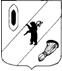 КОНТРОЛЬНО-СЧЕТНАЯ КОМИССИЯ ГАВРИЛОВ-ЯМСКОГО МУНИЦИПАЛЬНОГО РАЙОНА                                    152240, Ярославская область, г. Гаврилов-Ям, ул. Советская, д. 51___________________________________________________________________________________Заключение 01-16/2 на проект  решения Муниципального Совета   Шопшинского сельского поселения«О  бюджете Шопшинского сельского поселенияна 2021 год и плановый период 2022 и 2023 годов»г. Гаврилов-Ям                                                                                    30.11.2020 г. 	      Заключение Контрольно-счетной комиссии Гаврилов-Ямского муниципального района на проект  решения Муниципального Совета Шопшинского сельского поселения  «О  бюджете Шопшинского сельского поселения на 2021 год и плановый период 2022 и 2023 годов» подготовлено в соответствии с требованиями Бюджетного кодекса Российской Федерации (далее – БК РФ), Положения «О бюджетном процессе в Шопшинском сельском поселении», утвержденного Муниципальным Советом от 20.11.2013 № 154 (в действ. редакции) и Положения «О Контрольно-счетной комиссии Гаврилов-Ямского муниципального района», утвержденного Решением Собрания представителей Гаврилов-Ямского муниципального района  от 20.12.2012г. № 35.Лица, осуществляющие проверку:Проверка осуществлялась председателем Контрольно-счетной комиссии Гаврилов-Ямского  муниципального района Е.Р. Бурдовой, инспектором  А.Р. Федоровой.Сроки проведения: с 23.11.2020 года по 30.11.2020 года. 1. Общие положения      1.1.  Проект решения Муниципального Совета Шопшинского сельского поселения  «О  бюджете Шопшинского сельского поселения на 2021 год и плановый период 2022 и 2023 годов» (далее - проект решения о бюджете)  составляется и утверждается сроком на три года (очередной финансовый год и плановый период), что соответствует пункту 4 статьи 169 БК РФ и пункту 1 статьи 4  Положения о бюджетном процессе в Шопшинском сельском поселении (далее Положение).      Проект  решения о бюджете Шопшинского сельского поселения внесен на рассмотрение  Муниципального Совета Шопшинского сельского поселения 16.11.2020 года,  в сроки  установленные частью 1 статьи 185 БК РФ, пунктом 3 статьи 34 Положения.       Направлен в Контрольно-счетную комиссию Гаврилов-Ямского муниципального района (далее - Контрольно-счетная комиссия) 16.11.2019г. (исходящее письмо от 13.11.2020 № 12).Проверкой соблюдения сроков внесения проекта бюджета на рассмотрение представительным органом муниципального образования, предусмотренных статьей 185 БК РФ, и сроков представления Проекта бюджета, документов и материалов, представляемых одновременно с ним в Контрольно-счетную комиссию, нарушений не установлено.     Анализ проекта  решения о бюджете осуществлялся на основании документов действующих на момент подачи проекта бюджета в Контрольно-счетную комиссию.     На рассмотрение Муниципального Совета представлены следующие документы и материалы:постановление Администрации Шопшинского сельского поселения от 17.08.2020 № 77 «Об утверждении основных направлений бюджетной и налоговой политики Шопшинского сельского поселения на 2021 год и на плановый период 2022 и 2023 годов»,информация об предварительных итогах социально-экономического развития и ожидаемые итоги социально-экономического развития Шопшинского сельского поселения, постановление Администрации Шопшинского сельского поселения  от 25.08.2020 № 78 «Об утверждении Прогноза социально-экономического развития Шопшинского сельского поселения на 2021-2023 г.г.»,ожидаемое исполнение прогнозируемых доходов и расходов бюджета за 2020 год в соответствии с классификацией доходов и расходов бюджетов РФ,постановление Администрации Шопшинского сельского поселения от 08.11.2013 № 122 «Об утверждении Перечня муниципальных программ» (в редакции от 12.11.2013 № 112),проекты паспортов муниципальных программ,реестр источников доходов бюджета Шопшинского сельского поселения на 2021 год и плановый период 2022 и 2023 годов,пояснительная записка к проекту решения о бюджете с приложениями о распределении бюджетных ассигнований по разделам и подразделам классификации расходов бюджетов,постановление Администрации Шопшинского сельского поселения от 14.08.2020 № 75 «Об утверждении Плана разработки бюджета Шопшинского сельского поселения на 2021 год и на плановый период 2022 и 2023 годов». Перечень документов и материалов, представленных одновременно с проектом бюджета, по своему составу и содержанию соответствуют требованиям статьи 184.2 БК РФ, пункту 5 статьи 34 Положения о бюджетном процессе в Шопшинском  сельском поселении.    В проекте решения о бюджете содержатся основные характеристики бюджета, к которым относятся общий объем доходов бюджета, общий объем расходов, дефицит бюджета, которые, отвечают требованиям статьи 184.1. БК РФ.       В целях реализации принципа прозрачности (открытости),  установленного статьей 36 БК РФ и  соблюдения  ее требований  16.11.2020 года на официальном сайте Администрации Шопшинского сельского поселения  www.shopshinskoe.ru  и 19.11.2020 года в газете «Гаврилов-Ямский вестник» № 46 опубликован проект Решения Муниципального Совета Шопшинского сельского поселения «О бюджете Шопшинского сельского поселения на 2021 год и плановый период до 2022 и 2023 годов».       В соответствии с пунктом 1 статьи 32 Положения постановлением Администрации Шопшинского сельского поселения 14.08.2020 № 75 утвержден План разработки бюджета Шопшинского сельского поселения на 2021 год и на плановый период 2022 и 2023 годов (далее - План разработки бюджета).     1.2. Согласно статье 33 БК РФ соблюден принцип сбалансированности бюджета Шопшинского сельского поселения (далее - сельское поселение, поселение), объем предусмотренных бюджетом расходов  соответствует суммарному объему доходов бюджета и поступлений источников финансирования его дефицита.     Проектом решения о бюджете предлагается утвердить основные характеристики и показатели бюджета Шопшинского сельского поселения на 2021 год и плановый период 2022 и 2023 годы.      Прогнозируемые доходы бюджета на 2021 год и плановый период 2022 и 2023 годы отнесены на определенные статьей 20 БК РФ виды доходных источников в соответствии с классификацией доходов бюджета бюджетной системы Российской Федерации (приложение 3,4 Проекта решения о бюджете).      Бюджетные ассигнования на 2021 год и плановый период 2022 и 2023 годы распределены по разделам и подразделам согласно классификации расходов бюджета бюджетной системы Российской Федерации (приложение 1,2 к пояснительной записке Проекта решения о бюджете).     Согласно классификации расходов бюджета бюджетной системы Российской Федерации произведено распределение на 2021 год и плановый период 2022 и 2023 годы по целевым статьям (муниципальным программам и непрограммным направлениям деятельности), группам видов расходов, установленных статьей 21 БК РФ и присвоением соответствующего кода бюджетной классификации (приложение 5,6 Проекта решения о бюджете).     Так же, Проектом решения о бюджете предлагается утвердить:ведомственную структуру расходов бюджета сельского поселения на 2021 год и плановый период 2022-2023 годы (приложение 7,8 Проекта решения о бюджете),межбюджетные трансферты бюджету муниципального района на 2021 год и плановый период 2022-2023 годы (приложение 9,10 Проекта решения о бюджете),источники внутреннего финансирования дефицита бюджета на 2021 год и плановый период 2022-2023 годы (приложение 11,12 Проекта решения о бюджете),программу муниципальных внутренних заимствований на 2021 год и плановый период 2022-2023 годы (приложение 13,14 Проекта решения о бюджете).Контрольно-счетная комиссия отмечает, что в ответ на замечание, указанное в пункте 1.2 заключения от 16.12.2019 №  01-17/6(далее - заключения от 16.12.2019 №  01-17/6) и согласно пункту 3 статьи 184.1 и статьи 107 БК РФ, при составлении бюджета на 2021 год и плановый период 2022 и 2023 годов, в проект решения о бюджете включен пункт, устанавливающий верхний предел муниципального внутреннего долга по состоянию на 1 января года, следующего за очередным финансовым годом и каждым годом планового периода, с указанием, в том числе верхнего предела долга по муниципальным гарантиям в валюте Российской Федерации.     1.3. Постановлением Администрации Шопшинского сельского поселения от 16.11.2020 № 117 «О проведении публичных слушаний по проекту бюджета Шопшинского сельского поселения на 2021 год и на плановый период 2022-2023 годов» определена дата публичных слушаний по обсуждению проекта бюджета на  07.12.2020 года, что соответствует статье 28 Федерального закона от 06.10.2003 № 131-ФЗ «Об общих принципах организации местного самоуправления в Российской Федерации».      1.4. Контрольно-счетная комиссия отмечает, что в ответ на замечание, указанное в  пункте 1.4 заключения от 16.12.2019 №  01-17/6, в качестве приложения  к проекту решения (приложение № 14) представлена программа муниципальных гарантий Шопшинского сельского поселения на 2021 год и плановый период 2022 и 2023 годов, что соответствует пункту 3 статьи 110 БК РФ.2.Параметры прогноза исходных показателей принятых для составления  проекта   бюджета   на   2021  год и на плановый период 2022-2023 годовВ соответствии со статьей 172 БК РФ составление  проекта   бюджета  Шопшинского сельского поселения  основывается на:положениях послания Президента Российской Федерации Федеральному Собранию Российской Федерации, определяющего бюджетную политику (требования к бюджетной политике) в Российской Федерации;на прогнозе социально-экономического развития  Шопшинского сельского поселения   на  2021 год и плановый период  2022-2023 годов;на основных направлениях бюджетной и налоговой политики Шопшинского сельского поселения  на  2021 год и плановый период 2022-2023 годов;муниципальных программах (проектах муниципальных программ, проектах изменений указанных программ).Среднесрочный финансовый план Шопшинского сельского поселения на 2020-2022 годы, утвержден постановлением Администрации Шопшинского сельского поселения  от 05.11.2019 № 137. 2.1.Прогноз социально-экономического развитияСогласно пункту 1 статьи 169 БК РФ  проект бюджета составляется на основе прогноза социально-экономического развития (далее – прогноз СЭР) в целях финансового обеспечения расходных обязательств. Состав прогноза соответствует статье 173.3, 173.4 БК РФ.Постановлением  Администрации Шопшинского сельского поселения    об утверждении Плана разработки бюджета срок разработки прогноза СЭР установлен до 01.09.2020г.  Установленные сроки разработки документа соблюдены, что  соответствует  статье 169 БК РФ. Прогноз СЭР Шопшинского сельского поселения  на 2021 год и плановый период 2022-2023 годы утвержден постановлением Администрации  Шопшинского сельского поселения  от 25.08.2020 № 78 «Об утверждении Прогноза социально – экономического развития Шопшинского сельского поселения на 2021-2023 г.г.».Согласно ст. 37 БК РФ принцип достоверности бюджета означает надежность показателей прогноза социально-экономического развития соответствующей территории и реалистичность расчета доходов и расходов бюджета.         На основании пункта 2 статьи 173 БК РФ Прогноз социально-экономического развития Российской Федерации, субъекта Российской Федерации, муниципального образования ежегодно разрабатывается в порядке, установленном соответственно Правительством Российской Федерации, высшим исполнительным органом государственной власти субъекта Российской Федерации, местной администрацией. Постановлением Администрации Шопшинского сельского поселения от 14.11.2019 № 141 разработан и утвержден Порядок разработки прогноза социально-экономического развития Шопшинского сельского поселения на среднесрочный период.В соответствии со статьей 11 Федерального закона от 28.06.2014 № 172-ФЗ (ред. от 31.12.2017) «О стратегическом планировании в Российской Федерации» (далее – Федеральный закон от 28.06.2014 № 172-ФЗ) прогноз СЭР муниципального образования относится к документам стратегического планирования.  Согласно статье 13 Федерального закона от 28.06.2014 № 172-ФЗ, в соответствии с которой прогноз СЭР подлежит вынесению на общественное обсуждение и в целях обеспечения открытости и доступности информации об основных положениях документов стратегического планирования их проекты подлежат размещению на официальном сайте Администрации.В ходе подготовки заключения на проект решения о бюджете проведена проверка соблюдения указанных норм закона. Установлено, что на сайте Администрации Шопшинского сельского поселения отсутствует информация о проведении общественного обсуждения основных показателей прогноза СЭР Шопшинского сельского поселения.3.Основные направления бюджетной и налоговой политики сельского поселения  Основные направления бюджетной и налоговой политики  Шопшинского сельского поселения  на  2021 год и плановый период 2022-2023 годов определены в соответствии с основными направлениями бюджетной политики, сформулированными в Бюджетном послании Президента Российской Федерации Федеральному собранию, требованиями БК РФ. Основные направления бюджетной и налоговой политики Шопшинского сельского поселения на 2021 год и на плановый период 2022-2023 годов утверждены постановлением Администрации   Шопшинского  сельского поселения  от 17.08.2020 № 77.Постановлением об утверждении плана разработки бюджета срок разработки основных направлений бюджетной и налоговой политики Шопшинского сельского поселения  на 2021 год и плановый период 2022-2023 годов установлен  до 15.09.2020 г. Установленные сроки разработки документа не нарушены, что  соответствует  статье 169 БК РФ.       Целью основных направлений бюджетной (далее бюджетная политика) является описание условий, принимаемых для составления проекта бюджета Шопшинского сельского поселения на 2021-2023 годы, основных подходов к его формированию и общего порядка разработки основных характеристик и прогнозируемых параметров бюджета, а также обеспечение прозрачности и открытости бюджетного планирования.      Бюджетная и налоговая политика Шопшинского сельского поселения на 2021 – 2023 годы сохранит свою направленность на реализацию приоритетных задач социально-экономического развития поселения.     Необходимым условием решения поставленных задач является реализация мер по обеспечению устойчивости и сбалансированности бюджетной системы, повышению эффективности бюджетных расходов.    В этой связи будет продолжено применение мер, направленных на развитие доходной базы поселения, концентрацию имеющихся ресурсов на приоритетных направлениях социально-экономического развития Шопшинского сельского поселения, оптимизации расходов.4.Общая характеристика проекта бюджета Шопшинского сельского поселения  на 2021 год и плановый период 2022-2023 годовПунктами 1,2 проекта решения предлагается утвердить следующие показатели основных характеристик бюджета поселения на 2021 год и плановый период 2022-2023 годов:  Пунктом 11 утверждается размер резервного фонда Администрации Шопшинского сельского поселения, в размерах не противоречащих пункту 3 статьи 81 БК РФ:Пунктом 12 утверждается объем бюджетных ассигнований дорожного фонда Администрации Шопшинского сельского поселения:Прогноз основных характеристик бюджета сельского поселения  на 2020 год и плановый период 2021-2022 годов представлен в таблице 1.		                                                                                                                                                                                       Таблица 1 тыс. рублей   Доходы бюджета поселения на 2021 год планируются в объеме 19 466,4 тыс. рублей, со снижением  по сравнению:с ожидаемым исполнением за 2020 год на 6 439,6 тыс. рублей  или на 24,8 %,с объемом доходов, утвержденных  решением  о  бюджете поселения на 2020 год  в действующей редакции на 7 082,8 тыс. рублей или на 26,7 %.Расходы бюджета поселения на 2021 год планируются в объеме 19 466,4 тыс. рублей, со снижением  по сравнению:с ожидаемым исполнением за 2020 год на 5 034,9 тыс. рублей  или на 14,9 %,с объемом расходов, утвержденных  решением  о  бюджете поселения на 2020 год  в действующей редакции на 8 840,4 тыс. рублей  или на 31,2 %.      Динамика основных характеристик проекта бюджета сельского поселения на 2021 год и на плановый период 2022-2023 годов характеризуется  снижением доходов и расходов. Следует отметить, что сумма безвозмездных поступлений будет уточняться. Бюджет на 2021 год и на плановый период 2022-2023 годов является сбалансированным.5.Анализ проекта доходной части бюджета сельского поселения  Согласно статье 39 БК РФ доходы бюджета формируются в соответствии с бюджетным законодательством Российской Федерации, законодательством о налогах и сборах и законодательством об иных обязательных платежах.     Контрольно-счетная комиссия отмечает, что в ответ на замечание, указанное в пункте 5 заключения от 16.12.2019 №  01-17/6 и в соответствии со статьей 160.1 БК РФ, Постановлением Администрации сельского поселения от 10.08.2020 № 74а утверждена методика прогнозирования поступлений доходов в бюджет в соответствии с «Общими требованиями к методике прогнозирования поступления доходов в бюджеты бюджетной системы Российской Федерации», утвержденными Постановлением Правительства Российской Федерации от 23.06.2016 № 574 (ред. от 05.06.2019).5.1. Проектом решения утверждено:Приложение № 2 «Перечень главных администраторов доходов бюджета и источников финансирования дефицита бюджета Шопшинского сельского поселения на 2021 год.856 - Администрация Шопшинского сельского поселения, Приложение № 3 «Прогнозируемые доходы бюджета Шопшинского сельского поселения на 2021 год в соответствии с классификацией доходов бюджетов Российской Федерации»,Приложение № 4 «Прогнозируемые доходы бюджета Шопшинского сельского поселения на плановый период 2022 и 2023 годов в соответствии с классификацией доходов бюджетов Российской Федерации».Доходы  бюджета  поселения  на   2021  год определялись исходя из прогноза социально-экономического развития Ярославской области на 2021 год и плановый период 2022-2023 годы и прогноза социально- экономического развития  Шопшинского сельского поселения  на 2021 год и плановый период 2022-2023 годы,  динамики налоговых поступлений, с учетом роста фонда оплаты труда,  а также с учетом изменений, внесенных в федеральное бюджетное и налоговое законодательство и законодательство Ярославской  области.Динамика предлагаемых назначений по доходам бюджета Шопшинского сельского поселения по видам доходов приведена в таблице 2.	Таблица  2тыс. рублейВ 2021 году планируется увеличение показателей налоговых и неналоговых доходов бюджета на 3,8 % или на 449,7 тыс. рублей по сравнению с ожидаемыми показателями за 2020 год и на 156,5 тыс. рублей или на 1,2 % меньше показателей, утвержденных решением о бюджете поселения на 2020 год в действующей редакции. Безвозмездные поступления в бюджет поселения в 2021 году планируются в размере  7 190,4 тыс. рублей, что на 6 889,3 тыс. рублей или на 48,9 % меньше ожидаемого поступления за 2020 год и на 6 926,3 тыс. рублей или на 49,1 % меньше показателей, утвержденных решением о  бюджете поселения на 2020 год  в действующей редакции.  Всего  доходы поселения на 2021 год запланированы в сумме 19 466,4 тыс. рублей, что ниже уровня ожидаемого поступления за 2020 год  на 24,9 % или на 6 439,6 тыс. рублей и на 26,6 %  или на 7 082,8 тыс. рублей ниже показателей, утвержденных  решением  о  бюджете поселения на 2020 год  в действующей редакции.     Анализ доходов бюджета сельского поселения представлен в таблице 3.Таблица 3тыс.рублей5.2. Налоговые доходы Таблица 4 В бюджете поселения на 2021 год налоговые доходы прогнозируются в сумме 7 509,0 тыс. рублей, что на 481,0 тыс. рублей или на 6,8 % больше ожидаемого исполнения бюджетных назначений за 2020 год и на 106,2 тыс. рублей или на 1,4 % меньше показателей, утвержденных  решением  о  бюджете поселения на 2020 год  в действующей редакции.На плановый период 2022 и 2023 год налоговые доходы планируются в сумме 7 698,0 тыс. рублей и 8 009,0 тыс. рублей соответственно.В структуре налоговых источников доходов  бюджета поселения  на 2021 год удельный вес налогов на имущество составляет – 73,7 %. Планируемые поступления на 2021 год составляют 5 534,0 тыс. рублей, что на 194,0 тыс. рублей или на 3,6 % больше аналогичных показателей ожидаемых за 2020 год и на 141,0 тыс. рублей или на 2,5 % меньше показателей, утвержденных  решением  о  бюджете поселения на 2020 год  в действующей редакции:земельный налог – 5 185,0 тыс. рублей, что на 3,5 %  или на 179,0 тыс. рублей выше показателей от ожидаемого поступления за 2020 год и на 165,0 тыс. рублей или на 3,1 % меньше показателей, утвержденных  решением о бюджете поселения на 2020 год  в действующей редакции,налог на имущество физических лиц – 349,0 тыс. рублей, что на 4,5 %  или на 15,0 тыс. рублей больше показателей от ожидаемого поступления за 2020 год и на 24,0 тыс. рублей или на 7,4 % больше показателей, утвержденных  решением  о  бюджете поселения на 2020 год  в действующей редакции.      Акцизы по подакцизным товарам (продукции), производимым на территории Российской Федерации в объеме среди налоговых доходов составляют 18,3 %. Планируемые поступления на 2021 год составляют 1 375,0 тыс. рублей, что на 21,0 % или на 239,0 тыс. рублей больше показателей от ожидаемого поступления за 2020 год и на 65,8 тыс. рублей или на 5,0 % больше показателей, утвержденных  решением  о  бюджете поселения на 2020 год  в действующей редакции.      Удельный вес поступлений от налогов на доходы физических лиц в общем объеме налоговых доходов составляет 7,7 %. Планируемые поступления на 2021 год 577,0 тыс. рублей, что на 41,0 тыс. рублей или на 7,6 % больше показателей ожидаемых за 2020 год и на 30,0 тыс. рублей или на 5,0 % меньше показателей, утвержденных  решением  о  бюджете поселения на 2020 год  в действующей редакции. Расчет налога на доходы физических лиц в местный бюджет на 2021 год производился в соответствии с положениями главы 23 Налогового кодекса Российской Федерации «Налог на доходы физических лиц» с учетом изменений, предусмотренных в основных направлениях налоговой политики в Российской Федерации на 2022-2023 годы. Удельный вес поступлений от единого сельскохозяйственного налога в общем объеме налоговых доходов составляет 0,3 %. Планируемое поступление на 2021 год составляет 23,0 тыс. рублей, что на 7,0 тыс. рублей или на 43,7 % больше показателей, ожидаемых за 2020 год и на 1,0 тыс. рублей или на 4,2 % меньше показателей, утвержденных  решением  о  бюджете поселения на 2020 год  в действующей редакции. Ожидаемое поступление за 2020 год и прогноз на 2021 год по единому сельскохозяйственному налогу рассчитаны  исходя из собранной  информации от сельхозпредприятий – плательщиков налога.5.3.  Неналоговые доходы Таблица 5     Неналоговые доходы бюджета поселения на 2021 год прогнозируются в размере 4 767,0 тыс. рублей, что  на 0,6 % или на 31,3 тыс. рублей меньше  по сравнению с ожидаемым поступлением за 2020 год и на 50,3 тыс. рублей или на 1,0 % меньше от утвержденных  решением  о  бюджете поселения на 2020 год  в действующей редакции.     Прогноз на 2022 и 2023 год составляет 210,0 тыс. рублей и 218,0 тыс. рублей соответственно.      Доля неналоговых доходов в общем объеме доходов составит:в 2021 году – 24,5 %;в 2022 году – 2,0 %;в 2023 году – 2,0 %.       Неналоговые показатели состоят из:доходов от использования имущества, находящегося в государственной и муниципальной собственности и на 2021 год прогнозируются в размере 200,0 тыс. рублей, что  на 2,5 % или на 5,0 тыс. рублей больше  по сравнению с ожидаемым поступлением за 2020 год и на 20,0 тыс. рублей или на 9,1 % меньше от утвержденных  решением о бюджете поселения на 2020 год в действующей редакции, доходов от оказания платных услуг (работ) и компенсации затрат государства и на 2021 год прогнозируются в размере 4 567,0 тыс. рублей, что  на 0,6 % или на 30,3 тыс. рублей меньше  по сравнению с ожидаемым поступлением за 2020 год и с утвержденным  решением о бюджете поселения на 2020 год в действующей редакции, штрафы, санкции, возмещение ущерба на 2021 год не планируются. Ожидаемое исполнение за 2020 год составляет 6,0 тыс. рублей.5.5.  Безвозмездные поступления Таблица 6   Безвозмездные поступления проектом бюджета на 2021 год запланированы в сумме 7 190,4 тыс. рублей, что на 6 889,2 тыс. рублей или на 48,9 % меньше показателей ожидаемого исполнения за 2020 год и на 6 926,3 тыс. рублей или на 49,1 % меньше к уровню утвержденных  решением о бюджете поселения на 2020 год в действующей редакции. Безвозмездные поступления на 2021 год состоят из:дотации – 3 627,0 тыс. рублей, что на 3 787,0 тыс. рублей или на 51,1 % меньше показателей ожидаемого исполнения за 2020 год и к уровню утвержденных  решением  о  бюджете поселения на 2020 год  в действующей редакции;     Согласно Приложению № 14 «Дотации на выравнивание бюджетной обеспеченности поселений Ярославской области на 2021 год» (2 617,0 тыс. рублей) и Приложению № 9 «Дотации на выравнивание бюджетной обеспеченности поселений Гаврилов-Ямского муниципального района на 2021 год» (10,0 тыс. рублей) сумма дотаций выделяемых из областного и районного бюджета должна составлять 2 627,0 тыс. рублей.    Согласно Приложению № 10 «Распределение иных межбюджетных трансфертов бюджетам поселений на 2021 год» сумма межбюджетных трансфертов на содержание межпоселенческих дорог выделяемых из районного бюджета должна составлять 883,4 тыс. рублей.      В ходе проведения экспертизы проекта решения о бюджете несоответствий объема дотации указанных в приложении 3 к проекту решения о бюджете и сумме дотаций выделяемых из областного и районного бюджета не выявлено. субсидии – 2 441,3 тыс. рублей, что на 3 176,1 тыс. рублей или на 56,5 % меньше показателей ожидаемого исполнения за 2020 год и на 3 213,2 тыс. рублей или на 56,8 % меньше к уровню утвержденных  решением  о  бюджете поселения на 2020 год  в действующей редакции;субвенции – 238,6 тыс. рублей, что на 5,1 тыс. рублей или на 2,2 % больше показателей ожидаемого исполнения за 2020 год и к уровню утвержденных  решением  о  бюджете поселения на 2020 год  в действующей редакции;иные межбюджетные трансферты – 883,4 тыс. рублей, что на 68,7 тыс. рублей или на 8,4 % больше показателей ожидаемого исполнения за 2020 год и к уровню утвержденных  решением  о  бюджете поселения на 2020 год  в действующей редакции.На плановый период 2022 и 2023 год безвозмездные поступления планируются в сумме 2 548,9 тыс. рублей и 2 557,8 тыс. рублей соответственно.   Доля дотаций в доходах местного бюджета, за исключением субвенций и иных межбюджетных трансфертов, предоставляемых на осуществление части полномочий по решению вопросов местного значения в соответствии с соглашениями, заключенными поселением в течение двух из трех последних отчетных финансовых лет превышает 20 %, в соответствии с этим сельское поселение попадает под действие пункта 3 статьи 136 БК РФ.        В соответствии с выше изложенным поселение не имеет права превышать установленные высшим исполнительным органом государственной власти субъекта Российской Федерации нормативы формирования расходов на оплату труда депутатов, выборных должностных лиц местного самоуправления, осуществляющих свои полномочия на постоянной основе, муниципальных служащих и (или) содержание органов местного самоуправления (Постановление Правительства ЯО от 24.09.2008 № 512-п), не имеет права устанавливать и исполнять расходные обязательства, не связанные с решением вопросов, отнесенных Конституцией РФ, федеральными законами, законами субъектов РФ к полномочиям органов местного самоуправления и в отношении поселения осуществлять меры, предусмотренные пунктом 3 статьи 136 БК РФ.      В ходе проверки соответствия приложений к проекту бюджета Шопшинского сельского поселения на 2021 год и на плановый период 2022 и 2023 годов бюджетному законодательству установлено следующее: Приложение № 9 «Межбюджетные трансферты бюджету Гаврилов-Ямского муниципального района на 2021 год» к проекту бюджета сформировано в разрезе главных администраторов бюджетных средств муниципального района (далее - ГАБС МР):что противоречит статье 142.5 БК РФ, согласно которой межбюджетные трансферты, передаваемые бюджету муниципального района из бюджета поселения на осуществление части полномочий по решению вопросов местного значения предоставляются в соответствии с заключенными соглашениями:5.6. Реестр источников доходовВ соответствии со статьей 47.1 БК РФ, постановлением Правительства Российской Федерации от 31.08.2016 № 868 «О порядке формирования и ведения перечня источников доходов Российской Федерации», постановлением Правительства Ярославской области от 16.03.2017 № 204-п «О формировании и ведении реестров источников доходов областного бюджета и бюджета Территориального фонда обязательного медицинского страхования Ярославской области и предоставлении реестров источников доходов бюджетов муниципальных образований области и реестра источников доходов бюджета Территориального фонда обязательного медицинского страхования Ярославской области», руководствуясь статьей  27 Устава Шопшинского сельского поселения разработан «Порядок формирования и ведения реестра источников доходов бюджета Шопшинского сельского поселения», утвержденный постановлением Администрации Шопшинского сельского поселения от 05.10.2017 № 113.Формирование и ведение реестров источников доходов бюджетов субъектов Российской Федерации, реестров источников доходов бюджетов территориальных государственных внебюджетных фондов и реестров источников доходов местных бюджетов в соответствии с пунктом 7 статьи 47.1 БК РФ должно осуществляться в установленном порядке, начиная с 1 января 2017 года.           Согласно статье 184.2 БК РФ, реестр источников доходов предоставлен одновременно с проектом решения о бюджете Шопшинского сельского поселения на 2021 год и на плановый период  2022 и 2023 годов.Сумма доходов по реестру источников доходов бюджета Шопшинского сельского поселения  на 2021 год и на плановый период  2022 и 2023 годов равна сумме прогнозируемых доходов бюджета Шопшинского сельского поселения на 2021 год и на плановый период  2022 и 2023 годов в соответствии с классификацией доходов бюджетов Российской Федерации (Приложение 3,4 к проекту решения о бюджете), что не противоречит пункту 11 Постановления Правительства РФ от 31.08.2016 № 868 (в действ. редакции).6. Анализ проекта расходной части бюджета сельского поселения 6.1. Проектом решения расходы бюджета поселения планируются в сумме:Расходы бюджета поселения на 2021 год планируются в сумме  19 466,4 тыс. рублей, что на 3 404,0 тыс. рублей или на 14,9 % меньше ожидаемого исполнения бюджетных назначений за 2020 год и на 8 840,4 тыс. рублей или на 31,2 % меньше показателей, утвержденных  решением  о  бюджете поселения на 2020 год  в действующей редакции.      Анализ показателей расходов бюджета Шопшинского сельского поселения по функциональной классификации расходов бюджетов Российской Федерации представлен в таблице 7.Таблица 7тыс. рублей   Уменьшение бюджетных ассигнований на 2021 год, по сравнению с ожидаемым исполнением бюджета за 2020 год планируется по следующим направлениям:национальная экономика – на 11,3 % или на 530,6 тыс. рублей,жилищно-коммунальное хозяйство – на 34,7 % или на 1 820,0 тыс. рублей,культура, кинематография – на 70,7 % или на 4 067,1 тыс. рублей.     Увеличение бюджетных ассигнований на 2021 год, по сравнению с ожидаемым исполнением бюджета за 2020 год планируется по следующим направлениям:общегосударственные вопросы – на 40,0 % или на 2 581,4 тыс. рублей,национальная оборона – на 2,2 % или на 5,1 тыс. рублей,национальная безопасность и правоохранительная деятельность – на 30,2 % или на 62,0 тыс. рублей,образование – на 88,0 тыс. рублей,социальная политика – на 0,2 % или 0,2 тыс. рублей, физическая культура и спорт – на 277,0 тыс. рублей или в 2,6 раз.      Следует отметить, что в течение финансового года плановые расходы имеют тенденцию к увеличению по мере поступления дополнительных средств из районного бюджета. 6.2. Муниципальные программы  сельского поселения Анализ формирования бюджета поселения в программном формате осуществлен исходя из проекта Решения о бюджете, пояснительной записки (объемы бюджетных ассигнований), представленных одновременно с проектом решения, паспортов муниципальных программ, проектов изменений в паспорта муниципальных программ.Программная часть бюджета поселения на 2021 год и на плановый период  2022 и 2023 годов распределена следующим образом:Согласно приложению 5 к проекту решения «Расходы бюджета Шопшинского сельского поселения  по целевым статьям (муниципальным программам и непрограммным направлениям деятельности) и группам видов расходов классификации расходов бюджетов Российской Федерации на 2021 год»», программная часть бюджета поселения  на 2021 год запланирована в сумме 14 183,4 тыс. рублей, что составляет 72,9 % от всех расходов бюджета поселения, и состоит из 11 муниципальных программ Шопшинского сельского поселения, непрограммные расходы запланированы в сумме 5 282,9 тыс. рублей. Требования пункта 2 статьи 172 БК РФ  (пункт 2 в ред. Федерального закона от 04.10.2014 № 283-ФЗ) устанавливают, что составление проекта бюджета основывается, в том числе и на госпрограммах (муниципальных программах). На основании статьи 179 БК РФ Порядок принятия решений о разработке муниципальных программ и формирования и реализации указанных программ устанавливается муниципальным правовым актом местной администрации муниципального образования.Постановлением Администрации Шопшинского сельского поселения от 16.03.2016 № 60 (в действ. редакции) утвержден  Порядок разработки, реализации и оценки эффективности  муниципальных программ  Шопшинского сельского поселения.Постановлением  Администрации Шопшинского  сельского поселения  от 08.11.2013  № 122 (в последней редакции от 12.11.2020 № 112) утвержден перечень муниципальных программ, который является основным нормативно-правовым актом  для формирования программного бюджета на 2021-2023 годы.      При сравнительном анализе Перечня утвержденных муниципальных программ и программ, включенных в Приложение 5 к проекту решения о бюджете Шопшинского сельского поселения  расхождений не выявлено.           В ходе сравнительного анализа наименований муниципальных программ указанных в Перечне утвержденных муниципальных программ и проектов паспортов, расхождений не установлено.Анализ показателей расходов по муниципальным программам представлен в таблице 8.Таблица 8тыс. рублей   При сравнительном анализе проекта решения бюджета на 2021 год и решения о бюджете в действующей редакции от 20.10.2020 № 40 были сделаны следующие выводы: Увеличение бюджетных показателей планируется по следующим муниципальным программам:МП «Развитие молодежной политики в Шопшинском сельском поселении» - на 88,0 тыс. рублей или на 100,0 %,МП «Развитие физической культуры и спорта в Шопшинском сельском поселении» - на 452,0 тыс. рублей или на 100,0 %,МП «Благоустройство Шопшинского сельского поселения» – на 465,7 тыс. рублей или на 20,1 %,МП «Создание условий для обеспечения жителей Шопшинского сельского поселения услугами торговли» – на 61,8 тыс. рублей или на 100,0 %,МП «Развитие муниципальной службы в Шопшинском сельском поселении» – на 182,6 тыс. рублей или на 35,3 %.Уменьшение бюджетных показателей планируется по следующим муниципальным программам:МП «Формирование современной городской среды Шопшинского сельского поселения» – на 2 243,7 тыс. рублей или на 77,5 %,МП «Обеспечение пожарной безопасности и безопасности людей на водных объектах на территории Шопшинского сельского поселения» – на 1,9 тыс. рублей или на 0,7 %,МП «Развитие культуры в Шопшинском сельском поселении» – на 4 587,4 тыс. рублей или на 75,0 %,МП «Развитие дорожного хозяйства в Шопшинском сельском поселении» – на 792,3 тыс. рублей или на 16,1 %,МП «Создание условий для эффективного управления муниципальными финансами в Шопшинском сельском поселении»  – на 2 091,2 тыс. рублей или на 37,2 %.По МП «Комплексное развитие сельских территорий в Шопшинском сельском поселении» расходы не предусмотрены.    При сравнительном анализе плановых потребностей в бюджетных средствах, установленных в паспортах муниципальных программ и плановых бюджетных ассигнований, предлагаемых проектом решения о бюджете (Приложение 5) расхождений не выявлено.6.3. Анализ ведомственной структуры расходов, показывает, что в 2021 и плановом периоде 2022-2023 годов расходы бюджета поселения будет осуществлять 1 главный распорядитель бюджетных средств – Администрация Шопшинского сельского поселения (856).6.4.  Расходы на содержание органов местного самоуправления поселения на 2021 год запланированы в сумме 4 212,0 тыс. рублей (сумма по разделу, подразделу 0102, 0103, 0104, 0106).      Контрольно-счетная комиссия отмечает, что в постановлении Правительства Ярославской области от 24.09.2008  № 512-п (в действующей редакции) нормативы расходов на содержание органов местного самоуправления городских и сельских поселений Ярославской области для Шопшинского сельского поселения установлены в размере 4 212,0 тыс. рублей.6.5. Резервный фонд      В соответствии со статьей 81 БК РФ пунктом 11 проекта решения «О бюджете Шопшинского сельского поселения на 2021 год и на плановый период 2022 и 2023 годов» утвержден резервный фонд Администрации поселения в следующем размере:      На 2021 год прогнозируемый показатель установлен в размере 100,0 тыс. рублей, что на 22,6 тыс. рублей или на 29,2 % больше показателей, утвержденных  решением  о  бюджете поселения на 2020 год в действующей редакции. Ожидаемого исполнения бюджетных назначений за 2020 год по данному показателю не планируется.Утверждаемые показатели по резервному фонду на 2021-2023 годов соответствуют требованиям части 3 статьи 81 БК РФ – не превышает 3% общего объема расходов.      В соответствии с пунктом 4 статьи 81 БК РФ средства резервного фонда направляются на финансовое обеспечение непредвиденных расходов, в том числе на проведение аварийно-восстановительных работ и иных мероприятий, связанных с ликвидацией последствий стихийных бедствий и других чрезвычайных ситуаций.6.6.Дорожный фонд    В соответствии со статьей 179.4 БК РФ пунктом 12 проекта решения «О бюджете Шопшинского сельского поселения на 2021 год и на плановый период 2022 и 2023 годов» установлен объем бюджетных ассигнований дорожного фонда Администрации Шопшинского сельского поселения в следующем размере:На 2021 год показатель установлен в размере 4 112,6 тыс. рублей, что на 592,4 тыс. рублей или на 12,6 % меньше ожидаемого исполнения бюджетных назначений за 2020 год и на 792,3 тыс. рублей или на 16,1 % меньше показателей, утвержденных  решением  о  бюджете поселения на 2020 год  в действующей.  Расходование средств дорожного фонда Администрацией Шопшинского сельского поселения  осуществляется согласно Решению Муниципального Совета Шопшинского сельского поселения от 15.11.2013 № 155 «О создании муниципального дорожного фонда и утверждении порядка формирования и использования бюджетных ассигнований дорожного фонда Шопшинского сельского поселения» (в действ. редакции), что соответствует пункту 5 статьи 179.4 БК РФ.7. Проверка и анализ соблюдения порядка применения бюджетной классификации Российской Федерации      В результате выборочной проверки табличной и текстовой информации, представленной в проекте бюджета выявлены следующие нарушения и замечания:     7.1. Приложение № 3 к проекту бюджета на 2021 год и на плановый период 2022-2023 годов сформировано с нарушением Порядка № 85н:    7.2. Приложение № 4 к проекту бюджета на 2021 год и на плановый период 2022-2023 годов сформировано с нарушением Порядка № 85н:    7.3.  Приложение № 1,2 к пояснительной записке проекта бюджета на 2021 год и на плановый период 2022-2023 годов сформировано с нарушением Порядка № 85н:    7.4.Контрольно-счетная комиссия повторно отмечает, что Перечень и коды целевых статей расходов утверждены Распоряжением  Администрации Шопшинского сельского поселения от 12.11.2020  № 9 на основании приказа Минфина России от 01.07.2013 № 65н, применяемого к правоотношениям, возникающим при составлении и исполнении федерального бюджета и бюджетов государственных внебюджетных фондов Российской Федерации на 2018 год и на плановый период 2019 и 2020 годов.Начиная с бюджетов бюджетной системы Российской Федерации на 2021 год и на плановый период 2022 и 2023 годов, при составлении и исполнении бюджетов бюджетной системы Российской Федерации, действует «Порядок формирования и применения кодов бюджетной классификации Российской Федерации, их структуре и принципах назначения», утвержденный Приказом Министерства Финансов Российской Федерации от 06.06.2019 № 85н (далее – Порядок № 85н)  с изменениями, утвержденными Приказом Министерства Финансов Российской Федерации от 08.06.2020 № 98н «О внесении изменений в приказ Министерства финансов Российской Федерации от 6 июня 2019г. № 85н «О Порядке формирования и применения кодов бюджетной классификации Российской Федерации, их структуре и принципах назначения» (далее – изменения от 08.06.2020 № 98н).Выводы: Перечень документов и материалов, представленных одновременно с проектом бюджета, по своему составу и содержанию соответствуют требованиям статьи 184.2 БК РФ, пункту 5 статьи 34 Положения о бюджетном процессе в Шопшинском  сельском поселении.В целях реализации принципа прозрачности (открытости),  установленного статьей 36 БК РФ и  соблюдения  ее требований  16.11.2020 года на официальном сайте Администрации Шопшинского сельского поселения  www.shopshinskoe.ru  и 19.11.2020 года в газете «Гаврилов-Ямский вестник» № 46 опубликован проект Решения Муниципального Совета Шопшинского сельского поселения «О бюджете Шопшинского сельского поселения на 2021 год и плановый период до 2022 и 2023 годов».Перечень документов и материалов, представленные одновременно с проектом решения о бюджете, в основном соответствует требованиям бюджетного законодательства.Проектом решения о бюджете предлагается утвердить следующие показатели основных характеристик бюджета поселения на 2021 год и плановый период 2022-2023 годов: Размер резервного фонда Администрации Шопшинского сельского поселения, в размерах не противоречащих пункту 3 статьи 81 БК РФ, предлагается утвердить в следующем объеме:Объем бюджетных ассигнований дорожного фонда Администрации Шопшинского сельского поселения предлагается утвердить в следующем объеме:Проектом решения расходы бюджета поселения планируются в сумме:Программная часть бюджета поселения на 2021 год и на плановый период  2022 и 2023 годов распределена следующим образом:Программная часть бюджета поселения  на 2021 год запланирована в сумме 14 183,4 тыс. рублей, что составляет 72,9 % от всех расходов бюджета поселения, и состоит из 11 муниципальных программ Шопшинского сельского поселения, непрограммные расходы запланированы в сумме 5 282,9 тыс. рублей.При сравнительном анализе плановых потребностей в бюджетных средствах, установленных в паспортах муниципальных программ и плановых бюджетных ассигнований, предлагаемых проектом решения о бюджете (Приложение 5) расхождений не выявлено.Расходы на содержание органов местного самоуправления поселения на 2021 год запланированы в сумме 4 212,0 тыс. рублей, что соответствует нормативам расходов по постановлению Правительства Ярославской области от 24.09.2008 № 512-п.Контрольно-счетная комиссия обращает внимание на отдельные нарушения и недостатки, представленных одновременно с проектом решения о бюджете документов и материалов:В нарушение статьи 13 Федерального закона от 28.06.2014 № 172-ФЗ на сайте Администрации Шопшинского сельского поселения отсутствует информация о проведении общественного обсуждения основных показателей прогноза СЭР Шопшинского сельского поселения.В нарушение статьи 142.5 БК РФ Приложение № 9 «Межбюджетные трансферты бюджету Гаврилов-Ямского муниципального района на 2021 год» к проекту бюджета сформировано в разрезе главных администраторов бюджетных средств муниципального района, а не в разрезе заключенных соглашений.Приложения № 3, № 4 к проекту бюджета и Приложения № 1, № 2 к пояснительной записке проекта бюджета на 2021 год и на плановый период 2022-2023 годов сформированы с нарушением Порядка № 85н.Перечень и коды целевых статей расходов утверждены на основании приказа Минфина России от 01.07.2013 № 65н, не применяемого к правоотношениям, возникающим при составлении, утверждении и исполнении бюджетов, начиная с бюджетов на 2021 год и плановый период 2022 и 2023 годов.Предложения:Контрольно-счетная комиссия рекомендует:В соответствии со статьей 13 Федерального закона от 28.06.2014 № 172-ФЗ и в целях обеспечения открытости и доступности информации об основных положениях документов стратегического планирования прогноз СЭР выносить на общественное обсуждение.При составлении и исполнении бюджетов бюджетной системы Российской Федерации, начиная с бюджетов бюджетной системы Российской Федерации на 2021 год и на плановый период 2022 и 2023 годов, в соответствии со статьей 142.5 БК РФ Приложение № 9 «Межбюджетные трансферты бюджету Гаврилов-Ямского муниципального района на 2021 год» к проекту бюджета составлять в разрезе заключенных соглашений на передачу полномочий.Начиная с бюджетов бюджетной системы Российской Федерации на 2021 год и на плановый период 2022 и 2023 годов, при составлении и исполнении бюджетов бюджетной системы Российской Федерации, руководствоваться Порядком № 85н с изменениями от 08.06.2020 № 98н.Рекомендации:      Рекомендовать  Муниципальному Совету Шопшинского сельского поселения  «О бюджете Шопшинского сельского поселения на 2021 год и на плановый период  2022 и 2023 годов» к принятию с учетом изложенных замечаний и предложений. показатель прогнозируемый2021тыс. рублей2022тыс. рублей2023тыс. рублейобщий объем доходов  19 466,410 456,910 784,8общий объем расходов бюджета19 466,410 456,910 784,8общий объем дефицита бюджета---показатель прогнозируемый2021тыс. рублей2022тыс. рублей2023тыс. рублейрезервный фонд100,050,060,0показатель прогнозируемый2021тыс. рублей2022тыс. рублей2023тыс. рублейдорожный фонд4 112,63 319,23 530,2основные характеристики проекта бюджета20202020202120212022202220232023основные характеристики проекта бюджетарешение о бюджете на 2020 год (в редакции от 20.10.2020 № 40)ожидаемое исполнение проекттемп роста %проекттемп роста %проекттемп роста %доходы - всего:26 549,225 906,019 466,40,810 456,90,510 784,81,0прирост к предыдущему году(643,2)(6 439,6)(9 009,5)327,9в том числе : налоговые и неналоговые доходы, в т.ч.:12 432,511 826,312 276,01,07 908,00,68 227,01,0прирост к предыдущему году(606,2)449,7(4 368,0)319,0налоговые доходы7 615,27 028,07 509,01,17 698,01,08 009,01,0прирост к предыдущему году(587,2)481,0189,0311,0неналоговые доходы4 817,34 798,34 767,01,0210,00,0218,01,0прирост к предыдущему году(19,0)(31,3)(4 557,0)8,0безвозмездные поступления14 116,714 079,67 190,40,52 548,90,42 557,81,0прирост к предыдущему году(37,0)(6 889,3)(4 641,5)8,9расходы - всего:28 306,822 870,419 466,40,910 456,90,510 784,81,0(5 436,5)(3 404,0)(9 009,5)327,9дефицит(-)/профицит(+)(1 757,6)3 035,6---Показателирешение о бюджете на 2020 год (в редакции от 20.10.2020 № 40)Ожидаем.исполнение за 2020 г.Проект бюджета на 2021 г.Рост(+)Рост(+)123456Налоговые и неналоговые доходы бюджета, в т.ч.12 432,511 826,312 276,0449,73,8В % к предыдущему году95,1103,8Налоговые доходы бюджета7 615,27 615,27 509,0- 106,21,4В % к уровню предыдущего года100,098,6Неналоговые доходы бюджета4 817,34 798,34 767,0- 31,30,7В % к уровню предыдущего года99,699,3Безвозмездные поступления14 116,714 079,67 190,4- 6 889,348,9В % к уровню предыдущего года99,751,1ВСЕГО доходов:26 549,225 906,019 466,4 - 6 439,624,9В % к уровню предыдущего года97,675,1Код  Наименование                 Решение о бюджете поселения на 2020 годРешение о бюджете поселения на 2020 годожид.исполнение за 2020 годпроект 2021 годаотклонение проекта от послед.редакции Код  Наименование                 первая редакциядейств.редакция от 20.10.2020 № 40ожид.исполнение за 2020 годпроект 2021 годаотклонение проекта от послед.редакции Налоговые и неналоговые доходыНалоговые и неналоговые доходы7 865,212 432,511 826,312 276,098,7%Налоговые доходыНалоговые доходы7 615,27 615,27 028,07 509,098,6%182 1 01 00000 00 0000 000 Налоги на прибыль, доходы607,0607,0536,0577,095,1%182 1 01 02000 01 0000 110Налог на доходы физических лиц607,0607,0536,0577,095,1%000 1 03 02000 01 0000 110Акцизы по подакцизным товарам (продукции), производимым на территории Российской Федерации1 309,21 309,21 136,01 375,0105,0%182 1 05 00000 00 0000 000 Налоги на совокупный доход24,024,016,023,095,8%182 1 05 03010 01 0000 110Единый сельскохозяйственный налог24,024,016,023,095,8%182 1 06 00000 00 0000 000Налоги на имущество5 675,05 675,05 340,05 534,097,5%182 1 06 01000 00 0000 110Налог на имущество физических лиц325,0325,0334,0349,0107,4%182 1 06 06000 00 0000 110Земельный налог5 350,05 350,05 006,05 185,096,9%Неналоговые доходыНеналоговые доходы250,04 817,34 798,34 767,099,0%856 1 11 00000 00 0000 000Доходы от использования имущества, находящегося в государственной и муниципальной собственности220,0220,0195,0200,090,9%856 1 11 09045 10 0000 120Прочие поступления от использования имущества, находящегося в собственности сельских поселений (за исключением имущества муниципальных бюджетных и автономных учреждений, а также имущества муниципальных унитарных предприятий, в том числе казенных)220,0220,0195,0200,090,9%000 1 13 00000 00 0000 000Доходы от оказания платных услуг и компенсации затрат государства30,04 597,34 597,34 567,099,3%856 1 13 01995 10 0000 130Прочие доходы от оказания платных услуг (работ) получателями средств бюджетов сельских поселений30,030,030,0856 1 13 02995 10 0000 130Прочие доходы от компенсации затрат бюджетов сельских поселений4 567,34 567,34 567,0100,0%000 1 16 00000 00 0000 000Штрафы, санкции, возмещение ущерба6,0Безвозмездные поступленияБезвозмездные поступления10 719,014 116,714 079,67 190,450,9%000 2 02 10000 00 0000 150Дотации бюджетам бюджетной системы Российской Федерации7 316,07 414,07 414,03 627,048,9%856 2 02 15001 10 0000 150Дотации бюджетам сельских поселений на выравнивание бюджетной обеспеченности из бюджета субъекта Российской Федерации 7 316,07 242,07 242,02 617,036,1%856 2 02 19999 10 0000 150Прочие дотации бюджетам сельских поселений98,098,01 000,01020,4%856 2 02 16001 10 0000 150Дотации бюджетам сельских поселений на выравнивание бюджетной обеспеченности из бюджетов муниципальных районов74,074,010,013,5%000 2 02 20000 00 0000 150   Субсидии бюджетам бюджетной системы Российской Федерации (межбюджетные субсидии)2 383,15 654,55 617,42 441,343,2%000 2 02 30000 00 0000 150Субвенции бюджетам бюджетной системы Российской Федерации205,2233,5233,5238,6102,2%000 2 02 40000 00 0000 150Иные межбюджетные трансферы814,7814,7814,7883,4108,4%ВСЕГО ДОХОДОВ:   ВСЕГО ДОХОДОВ:   18 584,226 549,225 906,019 466,473,3%ИТОГО:ИТОГО:18 584,226 549,225 906,019 466,473,3%ГАБСнаименованиеСумма (рублей)850Администрация Гаврилов-Ямского муниципального района94 292,0852Управление финансов Администрации Гаврилов-Ямского муниципального района83 306,0876Управление культуры, туризма, спорта и молодежной политики Администрации Гаврилов-Ямского муниципального  района154 000,0Итого331 598,0наименованиеСумма(рублей)Полномочия по осуществлению внешнего муниципального финансового контроля73 000,0Полномочия по части полномочий по исполнению бюджета и осуществлению контроля, предусмотренного частью 5 статьи 99 Федерального закона от 05 апреля 2013 года № 44-ФЗ « О контрактной системе в сфере закупок товаров,  работ, услуг для обеспечения государственных и муниципальных нужд»83 306,0Полномочия на определение поставщиков (подрядчиков, исполнителей)21 292,0Полномочия на обеспечение жителей поселения услугами организации культуры154 000,0331 598,0наименование2021тыс. рублей2022тыс. рублей2023тыс. рублейрасходы19 466,410 456,910 784,8Код раздела и подраздела БК РФНаименованиеРешение о бюджете поселения на 2020 годРешение о бюджете поселения на 2020 годОжидаемое исполнение в 2020 годуПроект
2021 годаОтклонение проекта от последней редакции Код раздела и подраздела БК РФНаименованиепервая редакциядейств. редакция от 20.10.2020 № 40Ожидаемое исполнение в 2020 годуПроект
2021 годаОтклонение проекта от последней редакции 0100Общегосударственные вопросы6 113,910 899,36 457,09 038,482,9%0102Функционирование высшего должностного лица субъекта Российской Федерации и муниципального образования1 000,01 030,01 030,01 030,0100,0%0104Функционирование Правительства Российской Федерации, высших исполнительных органов государственной власти субъектов Российской Федерации, местных администраций3 012,03 112,03 112,03 109,099,9%0106Обеспечение деятельности финансовых, налоговых и таможенных органов и органов финансового (финансово-бюджетного) надзора70,070,070,073,0104,3%0111Резервные фонды100,077,4100,0129,2%0113Другие общегосударственные вопросы1 931,96 609,92 245,04 726,471,5%0200Национальная оборона205,2233,5233,5238,6102,2%0203Мобилизационная и вневойсковая подготовка205,2233,5233,5238,6102,2%0300Национальная безопасность и правоохранительная деятельность274,0268,9205,0267,099,3%0310Защита населения и территории от чрезвычайных ситуаций природного и техногенного характера, пожарная безопасность274,0268,9205,0267,099,3%0400Национальная экономика3 978,14 904,94 705,04 174,485,1%0409Дорожное хозяйство (дорожные фонды)3 978,14 904,94 705,04 112,683,8%0412Другие вопросы в области национальной экономики61,80500Жилищно-коммунальное хозяйство2 826,05 740,05 250,03 430,059,8%0501Жилищное хозяйство181,0200,00502Коммунальное хозяйство339,013,6331,00503Благоустройство2 306,05 726,45 250,02 899,050,6%0700Образование90,010,00,088,0880,0%0707Молодежная политика 90,010,088,0880,0%0800Культура, кинематография4 574,06 014,55 750,01 682,928,0%0801Культура4 574,06 014,55 750,01 682,928,0%1000Социальная политика60,085,894,895,0110,7%1001Пенсионное обеспечение60,074,874,895,01003Социальное обеспечение населения11,020,0110,7%1100Физическая культура и спорт463,0149,9175,0452,0301,6%1102Массовый спорт463,0149,9175,0452,0301,6%ИТОГОИТОГО18 584,228 306,822 870,419 466,468,8%Расходы за счёт средств от предпринимательской и иной приносящей доход деятельностиРасходы за счёт средств от предпринимательской и иной приносящей доход деятельностиВСЕГОВСЕГО18 584,228 306,822 870,419 466,468,8%Профицит (+)/Дефицит (-)Профицит (+)/Дефицит (-)0,0-1 757,63 035,60,02021тыс. рублей2022тыс. рублей2023тыс. рублейпрограммная часть14 183,46 618,36 713,6п/пНазваниеРешение о бюджете в действ. редакции от 20.10.2020 № 40Проект решения о бюджете на 2021 годОтклонение проекта бюджета от утвержд.решения о бюджете на 2020 год                 Паспорт мун.программыОтклонение паспорта мун. программы от проекта бюджета на 2021 год(4-3)(6-4)12345671МП «Развитие молодежной политики в Шопшинском сельском поселении»88,088,088,00,002МП «Доступная среда в Шопшинском  сельском поселении»10,010,00,010,00,003МП «Формирование современной городской среды Шпошинского сельского поселения»2 893,7650,0-2243,7650,00,004МП «Обеспечение пожарной безопасности и безопасности людей на водных объектах на территории Шопшинского сельского поселения»268,9267,0-1,9267,00,005МП «Развитие культуры в Шопшинском сельском поселении»6 116,31 528,9-4587,41 528,90,006МП «Развитие физической культуры и спорта в Шопшинском сельском поселении»452,0452,0452,00,007МП «Благоустройство Шопшинского сельского поселения»2 314,32 780,0465,72 780,00,008МП «Создание условий для обеспечения жителей Шопшинского сельского поселения услугами торговли»61,861,861,80,009МП «Развитие муниципальной службы в Шопшинском сельском поселении»517,4700,0182,6700,00,0010МП «Комплексное развитие сельских территорий в Шопшинском сельском поселении»532,0-532,00,0011МП «Развитие дорожного хозяйства в Шопшинском сельском поселении»4 904,94 112,6-792,34 112,60,0012МП «Создание условий для эффективного управления муниципальными финансами в Шопшинском сельском поселении» 5 624,33 533,1-2091,23 533,10,00итогоитого23 181,814 183,414 183,4показатель прогнозируемый2021тыс. рублей2022тыс. рублей2023тыс. рублейрезервный фонд100,050,060,0показатель прогнозируемый2021тыс. рублей2022тыс. рублей2023тыс. рублейдорожный фонд4 112,63 319,2530,2наименованиеУказаноПорядок № 85нДотации бюджетам бюджетной системы Российской Федерации000 2 02 01000 00 0000 150000 2 02 10000 00 0000 150000 1 13 00000 00 0000 000Доходы от оказания платных услуг (работ) и компенсации затрат государстваДоходы от оказания платных услуг и компенсации затрат государстваСубсидии бюджетам бюджетной системы Российской Федерации (межбюджетные субсидии)856 2 02 02000 00 0000 150856 2 02 20000 00 0000 150Иные межбюджетные трансферы000 2 02 04000 00 0000 150000 2 02 40000 00 0000 150наименованиеУказаноПорядок № 85н856 1 11 09045 10 0000 120Прочие поступления от использования имущества, находящегося в собственности поселений (за исключением имущества муниципальных автономных учреждений, а также имущества муниципальных унитарных предприятий, в том числе казенных)Прочие поступления от использования имущества, находящегося в собственности сельских поселений (за исключением имущества муниципальных бюджетных и автономных учреждений, а также имущества муниципальных унитарных предприятий, в том числе казенных)Дотации бюджетам бюджетной системы Российской Федерации856 2 02 15001 10 0000 151856 2 02 15001 10 0000 150856 2 02 20000 00 0000 150Субсидии бюджетам бюджетной системы Российской Федерации Субсидии бюджетам бюджетной системы Российской Федерации (межбюджетные субсидии)Субсидии бюджетам бюджетной системы Российской Федерации (межбюджетные субсидии)856 2 02 20000 00 0000 151856 2 02 20000 00 0000 150Прочие субсидии бюджетам сельских поселений (Субсидия на повышение оплаты труда работников муниципальных учреждений в сфере культуры)856 2 02 29999 10 2038 151856 2 02 29999 10 2038 150Субвенции бюджетам бюджетной системы Российской Федерации000 2 02 30000 00 0000 151000 2 02 30000 00 0000 150Субвенции бюджетам поселений на осуществление первичного воинского учета на территориях, где отсутствуют военные комиссариаты000 2 02 35118 10 0000 151000 2 02 35118 10 0000 151наименованиеПриложение № 1,2Порядок № 85н0310Обеспечение пожарной безопасностиЗащита населения и территории от чрезвычайных ситуаций природного и техногенного характера, пожарная безопасностьпоказатель прогнозируемый2021тыс. рублей2022тыс. рублей2023тыс. рублейобщий объем доходов  19 466,410 456,910 784,8общий объем расходов бюджета19 466,410 456,910 784,8общий объем дефицита бюджета---показатель прогнозируемый2021тыс. рублей2022тыс. рублей2023тыс. рублейрезервный фонд100,050,060,0показатель прогнозируемый2021тыс. рублей2022тыс. рублей2023тыс. рублейдорожный фонд4 112,63 319,23 530,2наименование2021тыс. рублей2022тыс. рублей2023тыс. рублейрасходы19 466,410 456,910 784,82021тыс. рублей2022тыс. рублей2023тыс. рублейпрограммная часть14 183,46 618,36 713,6Председатель Контрольно-счетной комиссии Гаврилов-Ямского муниципального района                                    (должность)_____________             (подпись)   Е.Р. Бурдова (Ф.И.О.)Инспектор Контрольно-счетной комиссии Гаврилов-Ямского муниципального района                                     (должность)_____________             (подпись)А.Р. Федорова (Ф.И.О.)